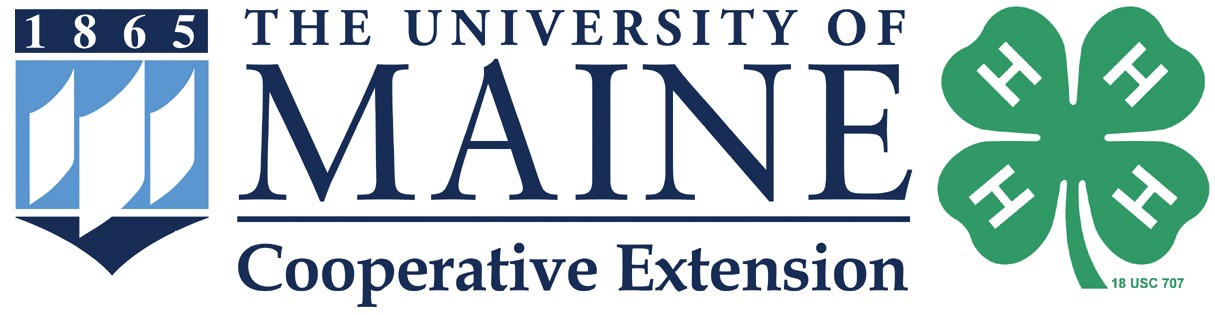 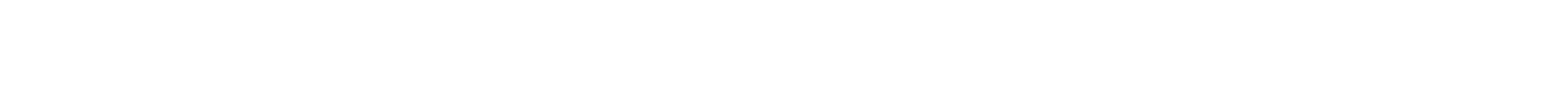 Where are 4-H Science programs happening in Maine?Right here!Maine 4-H makes hands-on STEM (Science, Technology, Engineering, and Math) education available for schools, after-school and community programs.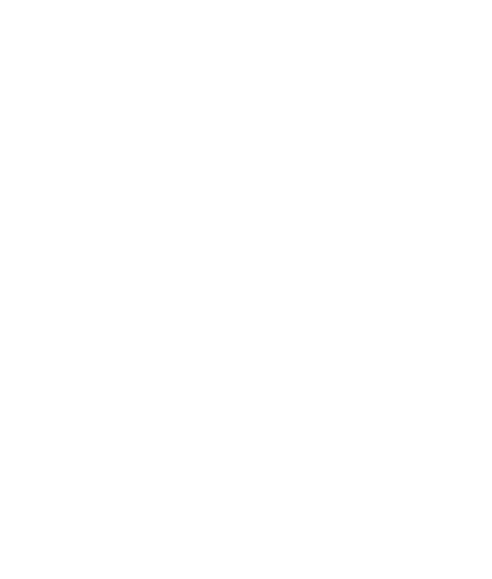 We offer:4-H Science Project Kits for Teachers STEM AmbassadorsFollow a ResearcherCitizen Science Opportunities4-H Science and Enrichment ProgramsWant to learn more about 4-H STEM programs in the area?Contact us:extension.umaine.edu/county office University of Maine Cooperative Extension XXXXXXXX County AddressTown, ME  XXXXX207.XXX.XXXX 800.XXX.XXXX (in Maine)TDD 800.XXX.XXXXemail address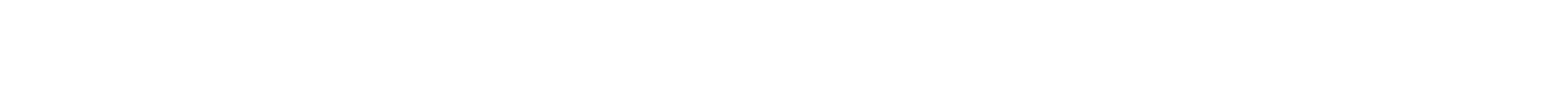 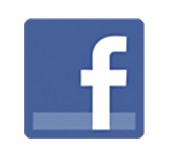 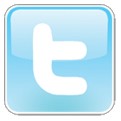 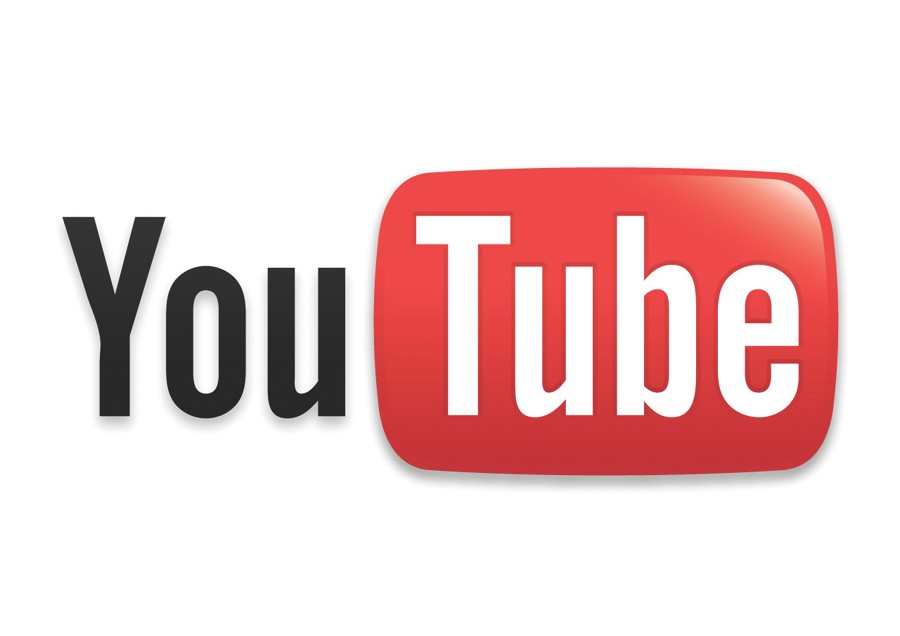 The University of Maine is an EEO/AA employer, and does not discriminate on the grounds of race, color, religion, sex, sexual orientation, transgender status, gender expression, national origin, citizenship status, age, disability, genetic information or veteran’s status in employment, education, and all other programs and activities. The following person has been designated to handle inquiries regarding non-discrimination policies: Sarah E. Harebo, Director of Equal Opportunity, 101 North Stevens Hall, University of Maine, Orono, ME  04469-5754, 207.581.1226, TTY 711 (Maine Relay System).